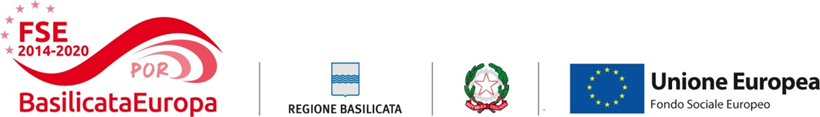 Allegato 5All’Organismo di Formazione (indicare esatta denominazione e ragione sociale)____________________________ Oggetto: Avviso Pubblico #DestinazioneGiovani - Bonus alle imprese per l’assunzione di giovani diplomati e laureati - D.G.R. n. ……   del ……………………. -  Aiuto alla formazioneDELEGA ALL’INCASSOIl/La sottoscritto/a________________________________________________________________________Nato/a a__________________________Prov_______il______________ Codice fiscale________________Residente a_______________________ Cap________ via ________________________n______________Domicilio (se diverso dalla residenza)a _________________________Cap_____________ via ________________________ n _________in qualità di legale rappresentante dell’azienda/datore di lavoro …………………………………………….DICHIARAai sensi e per gli effetti degli artt. 46 e 47 del D.P.R 28/12/2000 n. 445 e consapevole delle responsabilità penali cui può andare incontro in caso di dichiarazione mendace, falsità in atti e uso di atti falsi, così come disposto dall’art. 76 del citato D.P.R 445/2000:in relazione all’intervento formativo - richiesto ai sensi dell’A.P. #DestinazioneGiovani ed erogato dall’ Organismo di formazione in indirizzo, accreditato in regione Basilicata; che:Titolo intervento: _______________________________________________________________________ID Corso:__________________ Data avvio attività:___________ Durata in ore: _______________Numero ore previste al (data): __/__/__ pari a  (numero ore)__________DICHIARA ALTRESI’di accettare che  l’OdF in indirizzo incassi in nome e per conto proprio l’importo dell’aiuto alla formazione, a titolo di rimborso dell’iscrizione all’attività formativa;di essere consapevole che l’aiuto alla formazione non è erogato dalla Regione in caso di mancato raggiungimento della frequenza minima richiesta dall’articolo 7 dell’Avviso #Destinazione giovani. 		Luogo e Data 	                     	Firma del  legale rappresentante                                                                                                                                   __________________________Allega: copia del documento di identità in corso di validità del firmatarioID domandaDestinatario dell’aiuto(cognome e nome)Importo aiuto concesso% frequenzaFirma leggibile del destinatario dell’aiuto€Valore complessivo dell’aiuto €